Министерство промышленности, предпринимательства и торговли Пермского краяУправление по развитию потребительского рынка администрации города ПермиПермский институт (филиал)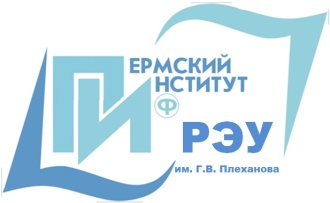 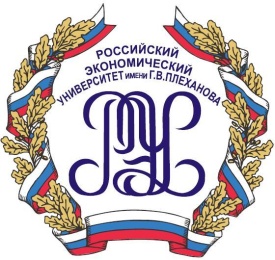 федерального государственного бюджетного образовательного учреждениявысшего образования«Российский экономический университет имени Г.В. Плеханова»Уважаемые коллеги!Приглашаем Вас принять участие в работе Всероссийской заочной научно-практической конференции  «Актуальные вопросы импортозамещения в России». Официальными языками конференции являются русский и английский.По результатам проведения конференции будет издан сборник научных трудов. Сборнику будет присвоен ISBN и библиографические знаки.Изданный сборник конференции будет размещен в Научной электронной библиотеке (eLibrary.ru), а его статьи включены в Российский индекс научного цитирования – РИНЦ.Работа конференции будет проходить по следующим направлениям:СЕКЦИИАктуальные вопросы  импортозамещения в пищевой промышленности России.Актуальные вопросы импортозамещения в легкой  промышленности России.Импортозамещение в фармацевтической промышленности.Социально-экономические аспекты импортозамещения.Для публикации статьи в сборнике материалов конференции необходимо в срок до 30.04.2016 г. (включительно) направить в электронном виде статью, заполненную регистрационную карту и копию квитанции (фото, скриншот) об оплате публикации статьи электронной почтой по адресу: elena.pisareva12@yandex.ruСтоимость публикации статьи в сборнике «Актуальные вопросы импортозамещения в России» фактическим объемом 5 страниц составляет 800 рублей, превышение 5-ти страниц составляет 100 рублей страница. Стоимость одного высылаемого сборника с учетом почтовой отправки составляет 350 рублей.Дополнительно может быть заказан сертификат участника конференции. Стоимость именного сертификата на одного автора составляет 150 рублей.Технические требования к оформлению статьи:Текстовый редактор: Microsoft Word.Язык текста статьи: русский или английский.Размер страницы (формат бумаги) – А4, ориентация листа – «книжная», без простановки страниц, расстановка переносов автоматическая.Поля страницы: верхнее – ., нижнее – ., левое – ., правое – .Шрифт «Times New Roman», размер шрифта – 14 пт.Отступ абзаца: слева – ., справа – ., отступ первой строки – .Межстрочный интервал – 1,5 строки (полуторный) для основного текста; 1,0 строки (одинарный) для заголовка, аннотации, ключевых слов и списка литературы.Допускается наличие в работе таблиц, схем и рисунков (цвет – черно-белый, без цветной заливки; допускается штриховка). Названия и номера рисунков должны быть указаны под рисунками (шрифт 12), названия и номера таблиц – над рисунками (шрифт 14). Шрифт в таблицах, рисунках, схемах не менее 11, интервал – 1,0 строки (одинарный).Оформление статьи:Оформление заголовка на русском языке: (прописными, жирными буквами, выравнивание по центру строки) НАЗВАНИЕ СТАТЬИ; на следующей строке (шрифт полужирный, выравнивание по правому краю) – Ф.И.О. автора статьи полностью; на следующей строке (шрифт курсив, выравнивание по правому краю) – ученое звание, ученая степень, название вуза, город или должность, место работы, город (сокращения не допускаются). Если авторов статьи несколько, то информация повторяется для каждого автора.Оформление заголовка на английском языке: та же информация повторяется на английском языке.Аннотация на русском и английском языке не более 3-5 предложений (500 знаков (считая с пробелами) для аннотации на каждом языке).Ключевые слова (приводятся на русском и английском языках) не более 3-5 слов.Через 1 строку – текст статьи.Через 1 строку - надпись «Список литературы». После нее приводится список литературы в алфавитном порядке, со сквозной нумерацией, оформленный в соответствии с ГОСТ Р 7.05-2008. Ссылки в тексте на соответствующий источник из списка литературы оформляются в квадратных скобках, например: [1, с. 113]. Использование автоматических постраничных ссылок не допускается.Образец оформления текста статьиКОММЕРЧЕСКИЕ ИННОВАЦИИ: ПОНЯТИЕ И ИХ РОЛЬ В СФЕРЕ ОБРАЩЕНИЯИванов Иван Ивановичкандидат экономических  наук, доцентПермского института (филиала) РЭУ им. Г.В. Плеханова, г. ПермьCOMMERCIAL INNOVATIONS: CONCEPT AND THEIR ROLE IN THE FIELD OF TREATMENTIvanov Ivan Ivanoviccandidate of Economic Sciences, Associate ProfessorPerm Institute (Branch) of  of Economics, PermАННОТАЦИЯЦель. Метод. Результат. Выводы.ABSTRACTBackground. Methods. Result. Conclusion.Ключевые слова: коммерция, торговля, инновацииKeywords: commerce, trade, innovationТекст статьи. Текст статьи. Текст статьи. Текст статьи. Текст статьи. «Цитата» [1, с. 35]. Текст статьи. Текст статьи. Текст статьи. Текст статьи.Таблица 1Название таблицыСписок литературы:Иванов, И.И. Стратегия развития/И.И.Иванов, П.П.Петров // Альманах. -2014. -№ 3(11). -С. 9-18.Петров, П.П. Стратегия развития/ П.П.Петров // Открытые чтения: сб. науч. тр. -Тамбов, 2014. -С. 11.Петров, П.П. Стратегический план. URL: http://ucom.ru/doc/al.2014.05.20.pdfIvanov I.I., Petrov P.P. Development strategy. Almanac. 2014. Vol. 3(11). P. 9-18.Ivanov I.I. Development strategy. Abstract of Dissertation. , 2014. 24 p.Реквизиты для оплаты публикации статьи:Пермский институт (филиал) РЭУ им.Г.В. Плеханова . Пермь, бульвар Гагарина, д. 57ИНН 7705043493            КПП 590643001Получатель: Получатель: УФК по Пермскому краю (Пермский институт   филиал) РЭУ им. Г.В. Плеханова,л/с 20566Щ40950)Банк получателя: Отделение ПермьР/с 40501810500002000002БИК 045773001КБК 00000000000000000130Назначение платежа (пометка): Публикация статьи (Ф.И.О. первого автора)Обращаем внимание авторов! Направление статьи и заполненной регистрационной карты в оргкомитет является согласием на обработку персональных данных авторов статьи в соответствие со статьей 9 ФЗ «О персональных данных» от 27.07.2006 г. № 152-ФЗ.Контактная информация:. Пермь, бульвар Гагарина, 57. Тел.: 8-906-887-29-41, 8-919-469-17-47.Канд. техн. наук, доцент кафедры товароведения и экспертизы товаровПисарева Елена Витальевна (каб. 404)Заместитель заведующего Научно-исследовательским секторомПермского института (филиала) РЭУ им. Г.В. ПлехановаИгнатьева Анна Анатольевна (каб. 205)E-mail: conf.perm@rambler.ruТекстТекстТекстТекстТекстТекстТекстТекстТекстТекстТекстТекстРегистрационная карта статьи (если авторов несколько, то информация подается по каждому автору)Регистрационная карта статьи (если авторов несколько, то информация подается по каждому автору)Регистрационная карта статьи (если авторов несколько, то информация подается по каждому автору)ФИО автора (полностью, не сокращая)Полное название (не сокращая) организации места работы (учебы)Ученая степень, ученое звание, должностьНазвание статьиНазвание секцииКоличество высылаемых сборниковСертификат участника конференции (ФИО автора, которому выслать сертификат)Почтовый адрес с индексом для отправки сборника и сертификатаE-mail для связиСотовый телефон для связиРасчет стоимости публикации статьи Расчет стоимости публикации статьи Расчет стоимости публикации статьи Публикация пяти страниц статьи (без сборника)Публикация пяти страниц статьи (без сборника)800 руб.Превышение пяти страниц: + 100 руб. за страницу (6-ую, 7-ую и т.д.). Максимальный объем статьи 10 страниц.Превышение пяти страниц: + 100 руб. за страницу (6-ую, 7-ую и т.д.). Максимальный объем статьи 10 страниц.+ 0 руб.Печать сборника: + 350 руб. за сборник (с учетом почтовой отправки)Печать сборника: + 350 руб. за сборник (с учетом почтовой отправки)+ 0 руб.Сертификат участника конференции: + 150 руб. за сертификат на одного автораСертификат участника конференции: + 150 руб. за сертификат на одного автора+ 0 руб.ИТОГО к оплатеИТОГО к оплате=         руб.